Astronomy Assessment and TPS Questions:Galaxy Rotation Curves and Dark MatterAnswer the next three questions using the 4 graphs shown below.If we were to make a curve that shows how all the mass of the Milky Way Galaxy is distributed based only on the rotation rate of matter in the galaxy, the curve would look like which of the following? If we were to make a curve that shows how all the mass of the Milky Way Galaxy is distributed based only on the light that we can observe over all wavelengths, the curve would look like which of the following?Which graph best represents orbital speed versus distance for objects throughout the disk of our galaxy?The graph of the orbital speed of stars throughout the disk of the Milky Way Galaxy implies the existence ofthe distribution of globular clusters.dark matter.spiral arms.gas and dust.dark energyThe idea of dark matter is provided to explain which one of the following? the location and shape of the arms in the disk of spiral galaxiesthe location of the maximum in the distribution of globular clusters of stars in the halo of the galaxythe nearly uniform rotation speeds of objects in the Milky Way Galaxythat a spiral density wave moves through the disk of spiral galaxies triggering star formationthat spiral galaxies slowly evolve into elliptical galaxiesHow do we know where we are in the disk of the Milky Way Galaxy? by determining how much dark matter exists in the galaxyby measuring the size and speed of the spiral density wave in the diskby determining the distribution of globular clusters in the haloby measuring the redshift of stars in the galaxyStar A is located 45,000 light years from the center of the Milky Way galaxy and orbits the center of the galaxy at a rate of 200 km/s. Star B is in a solar system very similar to ours located 100 light years away from the Sun.  Use this information to answer the next two questionsHow fast is Star B orbiting the center of the Milky Way galaxy? Faster than 200 km/sSlower than 200 km/sApproximately 200 km/sWhich of these stars has the greater amount of mass contained interior to the circle of its orbit of galaxy? Star AStar BThey would enclose the same amount of mass.At right are three different hypothetical rotation curves (A, B and C) for a spiral galaxy.  Use this information to answer the next three questions.Which rotation curve shows a galaxy where the stars speeds continue to increase the farther they are away from the galactic center?  Which rotation curve could show the orbital speeds of stars in the disk of a spiral galaxy if dark matter did not exist? Which rotation curve shows the orbital speeds of stars in the disk of a spiral galaxy with dark matter? Which of the following components of an elliptical galaxy has the most mass?Stars Gas and DustDark MatterThere is insufficient information to determine this.Which of the following components of a spiral galaxy has the most mass?Stars Gas and DustDark MatterThere is insufficient information to determine this.What is the dominating mass of the solar system?The planetsThe SunDark MatterAll of the above contribute equal massWhat is the dominating mass of the universe?The planetsDark MatterThe starsThe galaxiesWhich of the following do not emit light?Black holesDark matterBlack dwarvesAll of the aboveWhich of the following is evidence for the existence of dark matter?The rotation curve of the solar systemThe rotation curve of the galaxyThe bending of space and timeMore than one of the aboveIs Earth’s own mass part of the mass inside its orbit?Yes, along with Mercury, Venus and the SunYes, Earth’s mass is the only thing included in Earth’s interior massNo, but Mercury’s mass, Venus’ mass, and the Sun’s mass areIn Newton’s Law of Gravitation, FG= (G x M x m)/ r2, what does the variable r stand for?the radius of the larger objectthe distance from the center of one object to the center of the other objectthe mass of both objectsthe gravitational constantIn the Milky Way Galaxy, the orbital speed of stars ___________ as the distance from the center of the galaxy increases. IncreasesDecreasesis constant increases to a point and then is constantnone of the aboveWhich of the following best describes the orbital speed of objects in our solar system?Objects closer to the center of mass orbit fasterObjects further from the center of mass orbit fasterMore massive objects orbit fasterLess massive objects orbit fasterAll of the objects throughout the solar system orbit at the same speed Which of the following best describes the orbital speed of objects in the disk of the Milky Way Galaxy?Objects closer to the center of mass orbit fasterMore massive objects orbit fasterObjects closer to the central bulge orbit faster All of the objects throughout the disk orbit at the same speedWhat is the evidence for the existence of Dark Matter?The rotation curve of the solar system is the same as the rotation curve of the galaxyThe orbital speed of the outermost objects in the galaxy is equal to that of the innermost objects closest to the bulgeThe orbital speed of the outermost objects in the solar system is equal to that of the innermost objects closest to the sunNone of the aboveHow would you describe the galaxies rotation curve?The speed increases as distance decreasesThe speed increases as distance increasesThe speed increases as distance decreases than remains constantThe speed increases as distance increases than remains constantUse the above graphs to answer the question. Which rotation curve represents the orbital speed of stars in the disk of the Milky Way Galaxy?Use the above graphs to answer the question. Which rotation curve would be accurate of the Milky Way Galaxy did not contain dark matter?Use the above graphs to answer the question. Which rotation curve would be true if the mass of the solar system was dominated by dark matter spread throughout the solar system?Which of the following could increase the orbital speed of an object?Adding mass inside the object’s orbitAdding mass outside the object’s orbitIncreasing the distance of the object from the center of its orbitDecreasing the distance of the object from the center of its orbitMore than one of the aboveIn terms of Newton’s Law of Gravitation, FG= (G x M x m)/ r2, the difference between the orbital speed of Mercury and the orbital speed of Neptune is mainly caused by:the larger (M x m) when calculating the force of gravity on Mercury.the larger (M x m) when calculating the force of gravity on Neptune.the smaller (r) when calculating the force of gravity on Mercury.the smaller (r) when calculating the force of gravity on Neptune.We assume that dark matter must exist because:the light given off by the Milky Way is actually much more than we originally thought, so there must be more mass in the galaxy.the mass of every known thing inside Neptune’s orbit is still not enough to explain Neptune’s orbital speed.dark matter often comes between Earth and other stars in our galaxy, obscuring our view of the Milky Way.the orbital speeds of stars far from the center of the galaxy are much greater than we expected – there must be more mass inside their orbits. Star A and Star B are both in the Milky Way galaxy. If both stars are moving at the same speed, where might they be located relative to each other?Both are close to each otherBoth are far away from each otherYou cannot determine from this informationStar A is 60,000 light years away from the Sun. If the Sun is moving at a rate of 150km/s. How fast is Star A moving?Faster than 150km/sSlower than 150km/sAbout 150 km/sYou cannot determine from this informationStar A and Star B are both in the Milky Way galaxy. If the Sun is moving at 100 km/s and both stars are moving at 80 k/s, where might they be located?20,000 light years from the center30,000 light years from the center5,000 light years from the centerYou cannot determine with this informationStar A is 7,000 light years from the edge of the Milky Way galaxy. Star B is 19,000 light years from Star A and is in a large star forming region. How fast is Star A moving compared to Star B?Faster than Star BSlower than Star BAbout the same as Star BYou cannot determine from this information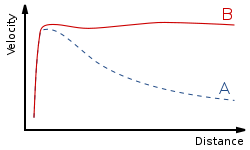 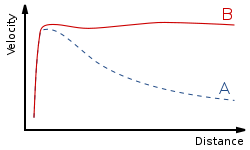 Using the rotation curve of Galaxy A shown above, which of the following is true?Galaxy A’s fastest moving stars are near the edge of the galaxy.Most of Galaxy A’s mass is located in the center.Galaxy A’s rotation curve does not resemble the rotation curve of our solar system.Galaxy A has abundant dark matter spread throughout the disk and halo. None of the above. Using the rotation curve of Galaxy B shown above, which of the following is true?Galaxy B has abundant dark matter spread throughout the disk and halo.The orbital speed of the stars furthest from the center of Galaxy B is slow compared to the other stars in the galaxy.Most of Galaxy B’s mass is located in the center. Galaxy B must be more luminous than Galaxy A because it must be more massive.None of the above.Using the rotation curve of Galaxy C shown above, which of the following is true?The rotation curve of Galaxy C resembles the rotation curve of our solar system. The fastest stars in Galaxy C are close to the center. In Galaxy C, the orbital speed of stars increases at a constant rate as you move away from the center.Galaxy C is definitely more luminous than Galaxy A.None of the above.Use the rotation curves shown above to complete the following sentence: The rotation curve of Galaxy ____ resembles what astronomers expected the rotation curve of the Milky Way Galaxy to be, while the rotation curve of Galaxy ____ resembles what observational evidence has shown the actual rotation curve of the Milky Way to be.A, CA, BB, AB, CC, B